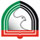 WORKSHEET: Reviewing Google ResultsWorking in pairs or small groups, use Google.ae for the following searches:health effects of smokingtrophy huntingbenefits and problems of diet drinksglobal warming debatemoon landing debateguns in the USFrom the FIRST page of results, complete the following and report back to the class:How many results in total?How long did Google take to search?Can you see any sponsored results?If so, where are they located in the results list?Do the first 3 results look useful for academic research?  Why/ why not?List the type of websites you have found (e.g. are they government or commercial or educational etc.?)  How many of each?Are there very up to date websites listed?Did your results give different debate sides?Does Google make other search suggestions?Are these useful?